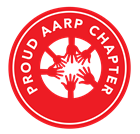 THE CHRONICLERALEIGH-WAKE COUNTY CHAPTER #3689http://AARPchapter3689.weebly.comKelly Vick – EditorFebruary 20, 2020Black History MonthSpeaker for TodayMark Millikin "Music of the 1960s"*****************************Chapter OfficersCo-Presidents    Gayle Gayton    Willi WebbVice President    Cordelia BlackwellCo-Secretaries    Wanda Richardson    Gwenn WeaverCo-Treasurers    Cynthia Bradley    Claudia Harris*****************************CommitteesCommunity Services (Oweida Cole)Fundraising (Lorrie Berlenbach)Historian (Thelma Blake)Membership (Karen Youmans)Nominating (Allan Younger)Program (Allan Younger)Sunshine (Claude Lee)Telephone (Pat Toothman)Staff CoordinatesAmbassador (James Hines)Legislative (Karen Clark)Newsletter (Kelly Vick)Reflections (Grace Krishnamurty)Webmaster (Claudia Harris)MESSAGE FROM OUR CO-PRESIDENTS“To this day, I believe we are here on the planet Earth to live, grow up, and do what we can to make this world a better place for all people.” (Rosa Parks)Members of this Chapter make a difference in our community.  In our annual report to National AARP, we were able to report the following Community Service activities for 2019:Two hundred twenty (220) volunteer hours to address relieving hungerOne hundred (100) volunteer hours supporting advocacy/legislative issues Twenty-two (22) volunteer hours in the area of educationFour hundred ten (410) hours in fund raising effortsOne hundred forty-four (144) volunteer hours in health and wellnessTwo hundred fifty-five (255) additional volunteer hours in activities for organizations like USO, Red Cross, and Healing Transitions.All of those hours spent in fund raising allowed Chapter 3689 to donate over $1,900 to local non-profit organizations.  Yes, we do make a difference!!!Supporting our community through service is only one part of what we do.  We support each other to help make our lives better and more productive.  Our Sunshine Committee made phone calls and sent cards to members who are unable to attend meetings or were recovering from illnesses.  Many of us joined in the monthly social luncheons and/or attended one or more of the Chapter sponsored theatre events.  Let us not forget the informative monthly speakers.  The speakers not only increase our knowledge of relevant topics, but expand our capacity to widen our horizon.  Let’s congratulate ourselves on a year well spent and look forward to an even better 2020.Gayle Gayton       & Willi Webb*************************************************************                                                                                                              FEBRUARY BIRTHDAYS               *************************************************************Celebration of Black History MonthIn the center of your table is a piece of Kente cloth.  This cloth is known as nwentom in Akan; is a type of silk and cotton fabric made of interwoven cloth strips and is native to the Akan ethnic group of South Ghana. Kente cloth has its origin with the Ashanti Kingdom, and was adopted by people in Ivory Coast and many other West African counties.  It is an Akan royal and sacred cloth worn only in times of extreme importance and was the cloth of kings.  To read the history of the Kente cloth go to this site – http://africaimports.com/kente-cloth.asp.SPECIAL REPORTSSPECIAL REPORTSSPECIAL REPORTSCOMMUNITY SERVICE February is the border between winter and spring, and Community Service Committee is pleased to announce that we have volunteered at Urban Ministries now for two years. In 2018 we began, and in 2019 we started volunteering at least once every month and in some instances two times per month. Marjorie and Alan Younger, Claude Lee, and Oweida Cole assisted 44 families on Monday, February 10th.On February 12th, we participated in a Mock Interview Session at Millbrook High School. There were perhaps 100 student participants.  In addition, Millbrook High School is soliciting volunteers for a Career Event called Xtreme Beginnings on Thursday, April 2nd at McKinnon Center, located at 1101 Gorman Street.  Approximately 800 students from Wake County School System will participate in this event.  On April 16th, Reality of Money, a Financial Simulation, will again take place at Millbrook High School.  Our Chapter has participated in this event several times and they would like our cooperation this time as well.  Let me know if you are interested or contact Darlene Frazier at dfrazier1@wcpss.net.The Scholarship Committee met at Nantucket Grill in late January.  Gwen Weaver, James Nelson, Gayle Gayton and Oweida Cole met to create criteria for graduating high school student scholarships/book awards.  This is an ongoing project and if you are interested or have any other input, please let me know.  I will let you know of our next meeting time. Other volunteer efforts included Lorrie Berlenbach's delivery of clothing to the Healing Transitions and a vast amount of toiletries to the Universal Health Care Center in North Raleigh.Thank you for all your efforts. Our Community Service Committee contribution this month is the Shepherds Table Soup Kitchen.FUNDRAISINGToday we will need to know your level of support for our major fundraiser “Jazz in the Afternoon - PARTY WITH A PURPOSE”.  Please fill out the Indication of Interest (IOI) form today and we will collect the form.  Please let us know your level on our Fundraising Tree.  All monies are due no later than May 8, 2020.  We also need to know if you are buying and/or selling tickets and how many?  We will distribute the tickets at our March meeting.  This is our 5th Anniversary.  WE NEED EVERYONE's Support!!!!!MEMBERSHIP We would like to welcome one new member who joined in January (Wade Hallman).  Wade was referred by Karen Clark.  His contact information is listed on our website.  At our January meeting, we recognized the following members for 2019 perfect attendance:  Anne Best, Karen Clark, George Gross, Claudia Harris and Karen Youmans.SUNSHINESympathies go out to Helena Nabors for the death of her grandson Anthony Scott Nabors, Jr. on February 2, 2020.The next social luncheon is Thursday, March 5th at 11:30 a.m. – Kanki Japanese House of Steaks, North Market Square, 4500 Old Wake Forest Road, Raleigh, NC 27609. A headcount is needed in order for us to be seated as a group.  Please call Karen Youmans at 919-848-4218 or e-mail her at twingran@jarvisclan.com.HISTORIANSThis committee maintain the historical files for this chapter.  Please continue sending artifacts, photos and other information pertaining to this chapter.